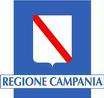 Alla Giunta Regionale della Campania Dipartimento delle Politiche Territoriali Direzione Generale per la Mobilita' UOD 53 07 03-Trasporti su gomma Isola C3- 80143  NAPOLIistanza  per  il  rilascio  di  autorizzazione  all’esercizio  di  servizio  di  trasporto pubblico locale di linea con autobus  ai sensi dell’art.39, L.R. 28 Marzo 2002, n.3, e ss.mm.ii.Il sottoscritto 	nato a                                                                   il  	nella qualità di (barrare la casella di interesse):□     titolare (per le imprese individuali)□     legale rappresentante/socio (per le società in nome collettivo)□     socio accomandatario (per le società in accomandita semplice)□     amministratore munito di poteri di rappresentanza (per gli altri tipi di società)□     direttore tecnico (per le imprese individuali e le società di persone, di capitali e  cooperative)□     socio unico persona fisica□     altro  (specificare) 	della azienda  	con sede legale in 	Via/Piazza  	codice fiscale                                                            partita IVA  	iscritta al n.                                                 del registro delle Imprese presso la Camera di CommercioCHIEDEai   sensi   dell’art.  39  della   legge   regionale  28  marzo  2002  n.3  il  rilascio  dell'autorizzazione all’esercizio  del  seguente  servizio  di  trasporto  pubblico  di linea  con autobus  (indicare  origine  e destinazione)DICHIARA DI ESSERE A CONOSCENZA:a)  Che l’autorizzazione è rilasciata ai soli fini della compatibilità con la rete dei servizi minimi di TPL e non esime il titolare dall’onere di acquisire, presso i competenti enti, ogni eventuale atto di  assenso,  comunque  denominato,  necessario  all’espletamento  del  servizio  in  base  alla vigente normativa in materia di trasporto su stradab)  che le successive eventuali variazioni del percorso, del programma di esercizio,  della  targa e del numero  di telaio  degli autobus  destinati  allo svolgimento  del  servizio devono  essere autorizzate  dalla  Direzione Generale  per la Mobilita'-UOD  03 Trasporti  su gomma,  pena la revoca dell'autorizzazione;c)  che  la  perdita  dei  requisiti  previsti  per  l’effettuazione  del  servizio  comporta   l’immediatacessazione  del servizio stesso;d)   che  il  programma  di  esercizio  autorizzato  puo'  essere  modificato  d'ufficio  per  esigenze  di pubblica utilita' e/o di integrazione modale, oltre che per assicurare la compatibilita' con la rete dei servizi minimi regionali approvata con D.G.R. n. 462 del 24/10/2013.ALLEGAa)  relazione  illustrativa  del  servizio,  contenente  anche  la  proiezione  del  traffico  medio  di passeggeri previsto e la tabella delle tariffe, con indicazione dei titoli di viaggio e dei relativi prezzi, nonché delle eventuali prestazioni/servizi compresi nella tariffab) planimetria con indicazione del percorso e delle fermate per il carico/scarico passeggeri, specificando, per ciascuna fermata, se la medesima coincide o meno con fermate già esistenti;c)  programma  di  esercizio  del  servizio  con  indicazione  della  periodicità,  della  frequenza, dell’orario delle corse;d)  Elenco e caratteristiche (modello, telaio, targa, anno di immatricolazione, data ultima revisione) dei  veicoli  che  si  intende  impiegare  con  allegata  fotocopia  della  carta  di  circolazione  di ciascunoe)  Dichiarazione sostitutiva di certificazione resa ai sensi dell’art. 46 del DPR 28 dicembre 2000 n. 445 concernente il possesso dei requisiti per l’esercizio dell’attività di autotrasportatore su strada (Regolamento CE n. 1071/2009 – disposizioni tecniche di prima applicazione MIT D.D. n. 291 del 25/11/2011)Lì,                                              FIRMA 	Il  sottoscritto  dichiara  di  essere  informato,  ai  sensi  e  per  gli  effetti  di  cui  all’articolo  13  del  D.Lgs. n.196/2003, che i dati personali raccolti saranno trattati esclusivamente nell’ambito del procedimento di autorizzazione all’effettuazione dei servizi e di prestare, con la sottoscrizione della presente, il consenso al trattamento dei propri dati.Data                                               Firma 	DICHIARAZIONE SOSTITUTIVA DI CERTIFICAZIONE (Art. 46 D.P.R. 28 dicembre 2000, n. 445)(da compilare e allegare alla domanda)Il/la sottoscritto/a                                                                                                                 (cognome) (nome)nato a                                                                      (                     ) il  	 (luogo di nascita) (prov.) (data di nascita)residente a                                                                                                                       (                   ) (luogo) (prov.)in Via_                                                                                       n.  	 (indirizzo)in qualità di legale rappresentante dell’ azienda di trasporto  	consapevole delle sanzioni penali, nel caso di dichiarazioni non veritiere, di formazione o uso di atti falsi , richiamate dall’art. 76 del D.P.R. 445 del 28 dicembre 2000, sotto la propria responsabilitàDICHIARA- 	Di  essere  in  possesso  dei  requisiti  di  stabilimento,  onorabilità,  idoneità  finanziaria,  idoneità professionale  per l’esercizio  dell’attività  di autotrasportatore  su strada come normati  dal Reg. (CE) n. 1071/2009 e dal DD MIT n. 291 del 25/11/2011- 	di essere iscritto al Registro Elettronico Nazionale (REN), previsto dall’art. 16 del Regolamento (CE) n.1071/2009  e dall’art.11 del D.D. n. 291 del 25/11/2011,  con numero …………….  a far data  dal…………….................                                       _,  	 (luogo, data)Il DichiaranteAi sensi dell’art.  38, D.P.R.  445 del 28 dicembre  2000,  la dichiarazione  è sottoscritta  dall’interessato   ed inviata insieme alla fotocopia, non autenticata di un documento di identità del dichiarante.